                                           МДОУ №2 «Солнышко» ЯМРПедагогический проектВОСПИТАТЕЛЯ    НЕНАСТЬЕВОЙ  Н.Л.                                        ТЕМА:  «Развивающие игры как средство развития     интеллектуальных способностей  детей старшего    дошкольного   возраста».2023-2024 учебный годЦель: Создать условия для эффективного использования развивающих игр как эффективного средства подготовки детей к школе и  развитию познавательной активности детей.Задачи:1. Развивать творческие и интеллектуальные способности детей.2. Развивать воображение детей.3. Развивать логическое мышление детей.4. Развитие у старших дошкольников логических приемов (анализа, синтеза, сравнения, обобщения, классификации)5. Формирование умения понимать и прослеживать причинно — следственные связи и на их основе делать простейшие умозаключения.6. Повысить уровень знаний детей по развитию элементарных математических представлений.СентябрьРабота с детьми:- Игры на развитие памяти: «Что исчезло?», «Цепочка действий»,«С какого звука начинается?», «Игра с мячом «Запоминалка»,«Телеграмма»- Чтение математической сказки «В стране «Математики» - анализ и обсуждение сказки с детьми.- Проведение НОД, с использованием игрового занимательного материала «Головоломки из счетных палочек» (карточки-схемы) - Подгрупповая и индивидуальная работа по развитию математических представлений с помощью занимательного материала (игры на воссоздание силуэтов «Танграм», «Вьетнамская игра»)Выход темы: - Оформление уголка занимательной математики в группе.                        - Карточки-схемы для головоломок из счетных палочекОктябрьРабота с детьми:- Игры на развитие внимания: д/и «Найди различия»,д/и «Цифровой цветок»д/и «Логический поезд»,д/и «Назови профессию», д/и «Лото»- Подгрупповая и индивидуальная работа по развитию математических представлений с помощью занимательного материала. (игры на воссоздание силуэтов «Танграм», «Вьетнамская игра»)Работа с родителями:- консультация и материал в родительский уголок: «Роль загадки в развитии старших дошкольников»НоябрьРабота с детьми:- Игры на развитие логики и мышления: «Логические задачи для детей»,«Найди лишнее слово», «Отвечай быстро», «Говори наоборот», «Сравнение предметов (понятий)»-Использование в индивидуальной деятельности и в НОД математических загадокРабота с родителями:Консультация для родителей «Развиваем логическое мышление с помощью занимательных игр»Работа с педагогами:Консультация для воспитателей: «Развиваем логическое мышление»ДекабрьРабота с детьми:- Игры на развитие памяти: «Что изменилось», «Художник», «Запомни и воспроизведи», «Цепочка действий»,«Каждой вещи – свое место»-Использование в подгрупповой и индивидуальной деятельности «Загадки-шутки».- Подгрупповая и индивидуальная работа по развитию математических представлений с помощью занимательного материала (игры «Сложи узор», «Сложи квадрат», головоломки)- Чтение математических сказок, анализ и обсуждение сказкиЯнварьРабота с детьми: - Игры на развитие внимания: «Срисовывание по клеточкам», «Сколько чего?»«Дорисуй», «Зачеркни», «Слушай сигнал»- Использование загадок, задач-шуток, занимательных вопросов на занятиях и в совместной деятельности воспитателя и детей.- Проведение занятий с использованием блоков Дьенеша.- Подгрупповая и индивидуальная работа по развитию математических представлений с помощью занимательного материала (игры «Составь картинку», «Найди отличия», «Найди пару») Работа с коллегами:Мастер-класс «Развитие логического мышления дошкольников через использование игр и упражнений с логическими играми»ФевральРабота с детьми:- Игры на развитие логики и мышления: «Кто что любит?»,«Классификация»«Отгадывание небылиц»,«Что катится?»,«Хитрые задачи»-Игры на воссоздание силуэтов и моделирование на плоскости «Танграм», «Листик»;- Развитие умственных и речевых способностей с помощью словесных игр: «Расселили птиц», «Ассоциации», «Придумай предложение».- Проведение занятий с использованием блоков Дьенеша.- Подгрупповая и индивидуальная работа по развитию математических представлений с помощью занимательного материала («Что лишнее?», « блоки Дьенеша»)Работа с родителями:Консультация «Игры и упражнения, направленные на развитие умственных и речевых способностей у дошкольников»МартРабота с детьми:- Игры на развитие памяти: «Любимые открытки»,«Запомни рисунок»,«Знакомые буквы», «Разведчики», «Не все пальцы умельцы»-Работа в обучающих тетрадях по развитию логического мышления;- Проведение занятий с использованием индивидуального счетного материала.- Подгрупповая и индивидуальная работа по развитию математических представлений с помощью занимательного материала (игры с палочками Кюизенера, настольно-печатные игры)Работа с родителями:Консультация для родителей «Как организовать игры детей дома с использованием занимательного математического материала»АпрельРабота с детьми:-Игры на развитие внимание и логического мышления: «Цветы на клумбах»,«Я загадала.», «Выбери нужное», «Я беру с собой в дорогу», «Сверни ленту»- Математическое развлечение «Путешествие в страну чудес»- Игры на развитие познавательных интересов: «Задачи-шутки», «Рассыпанные буквы», «Выложи по памяти», «Игра-головоломка»-Игра на воссоздание силуэтов и моделирование на плоскости «Колумбово яйцо», «Монгольская игра»- Проведение занятий с использованием индивидуального счетного материала.- Игры на воссоздание силуэтов «Танграм», «Вьетнамская игра»Выход темы:Картотека «Игры и упражнения на развитие творческого мышления и воображения дошкольников»МайРабота с детьми: -Игры на развитие внимание и логического мышления: «Четвертый лишний»,«Кто кем был и кто кем будет», «Варианты слов», «Запомни-повтори»,«Продолжи узор»- математическая викторина «Игра в КВН»- Подгрупповая и индивидуальная работа по развитию математических представлений с помощью занимательного материала (игры с палочками Кюизенера, настольно-печатные игры.Консультация для родителей«Игры и упражнения, направленные на развитие умственных и речевых способностей у дошкольников».Составление рассказа по картинкам. Перед ребенком в беспорядке кладут 4 картинки, на которых изображена определенная, хорошо известная ребенку последовательность событий. Взрослый просит ребенка разложить картинки в нужном порядке и объяснить, почему он расположил их именно так. Затем предлагается составить рассказ по картинкам.Узнавание предметов по заданным признакам.          Назови предмет, про который можно сказать: желтый, продолговатый,          кислый или  продолговатый, зеленый, твердый, съедобный.          Какой предмет обладает следующими признаками: пушистый, ходит          мяукает или гладкое, стеклянное, в него смотрятся, оно отражает.          Кто или что может быть: высоким или низким;холодным или горячим;          твердым или жидким; узким или широким.Сравнение двух или более предметов.Чем похожи эти слова: кошка, книга, крыша; число, весло, кресло;          Назовите общие признаки: яблока и арбуза; кошки и собаки; стола и стула;          Чем отличается: ручка от карандаша; рассказ от стихотворения; осень от           весны; дерево от кустарника.Подобрать к каждой картинке из первого ряда соответствующую картинку из второго ряда. По каждой получившейся паре составить предложение. В первом и втором ряду по 4 картинки:1 ряд-удочка, цветок, ключ, топор.2 ряд- ваза, дрова, замок, рыба. К указанному предмету подобрать слово, которое логически будет с ним          связано (как в предыдущей паре), и подробно объяснить свой выбор.           колесо – круг,            ковер - ?           белка – ?           магазин – ?           рыбак - ?Проанализировать три логически связанных понятия и назвать их одним словом          ночник, торшер, свеча          слива, яблоко, персик;          брюки, шорты, юбка;          корова, лошадь, лев;          елка, береза, сосна;          картофель, морковь, огурец;Подобрать слово противоположного значения          покупать –             открывать –          помнить -               встречать –          толстый –               мелкий –     полный -                голодный –К каждому сочетанию слов подобрать двойной антоним. С каждой парой слов составить предложение.  Пример: умный друг – глупый враг.          тихий плач –          радостная встреча –          вспомнить радость –          светлый верх –          темное прошлое –          слабый мороз -Логические задачи:          Рыбак поймал окуня, ерша, щуку. Щуку он поймал раньше, чем окуня, а   ерша позже, чем щуку. Какая рыба поймана раньше всех?На веревке завязали три узелка. На сколько частей эти узлы разделили веревку?Коля ростом выше Егора, но ниже Сережи. Кто вше Егор или Сережа?Маша купила 4 шара красного и голубого цвета. Красных шаров было больше, чем голубых. Сколько шаров каждого цвета купила Маша?На столе стояло 3 стакана с вишней. Костя съел 1 стакан вишни. Сколько стаканов осталось?Когда гусь стоит на одной лапе, он весит 2 кг. Сколько будет весить гусь, если встанет на обе лапы?Что тяжелее килограмм ваты или килограмм железа?Наиболее полно и связно объяснить, в чем неясность, неправдоподобность ситуации.          Сел воробушек на дом, провалилась крыша.          Под березою с котом пляшут польку мыши.          Рыбка с мостика нырнула, вскрикнула и утонула.          Черепаха хвост поджала и за зайцем побежала.          Сидела кошка в птичьей клетке, а птичка съесть ее хотела,Подробно объяснить, в чем ошибка предложенных суждений.           ваза хрустальная, а стакан легкий;           зебра полосатая, а леопард злой;           холодильник белый, а ковер мягкий;           огурец зеленый, а яблоко растет на дереве.“Отвечай быстро” Цель - упражнять в классификации, сравнении, обобщении; упражнять в согласовании числительных и прилагательных с существительными. Таблица, разделенная на 9 клеток. В каждой клетке изображены птицы или животные:           в первом ряду – воробей, голубь, дятел;          во втором – оса, лиса, стрекоза;           в третьем – волк, бабочка, снегирь.          Вопросы: Как можно назвать всех, кто нарисован в первом ряду?          Сколько всего птиц в таблице? Назови их. Кого больше зверей или          насекомых? На сколько групп можно разделить всех, кто нарисован в          таблице? Сравните животных первого и второго столбика. Что вы заметили          общего?Игры и игровые упражнении дают  возможность проводить занятия с детьми более живо и интересно. Почти все игры, направлены на решение многих задач. К ним можно возвращаться неоднократно, помогая детям усвоить новый материал и закрепить пройденный.                        Консультация для родителей «Как организовать игры детей дома с использованием занимательного математического материала»Совершенствование работы по всестороннему развитию детей дошкольного возраста предполагает поиск новых путей во взаимосвязи детского сада и семьи, повышения педагогической культуры родителей. Это в полной мере относится и к обогащению содержания семейного воспитания. Приобщение детей дошкольного возраста в условиях семьи к занимательному математическому материалу поможет решить ряд педагогических задач.   Прежде всего следует направить внимание родителей на осознание необходимости повышения их роли во всестороннем развитии детей в период дошкольного детства в связи с возросшими требованиями школы, осуществлением постепенного перехода к обучению детей в школе с шестилетнего возраста. С этой целью познакомить ребят с разными видами занимательных математических игр и упражнений, их назначением и развивающим влиянием, методикой руководства соответствующей детской деятельностью.Игра, как один из наиболее естественных видов деятельности детей способствует становлению и развитию интеллектуальных и личностных проявлений, самовыражению, самостоятельности. Игры математического содержания помогают воспитывать у детей познавательный интерес, способность к исследовательскому и творческому поиску, желание и умение учиться. Необычная игровая ситуация с элементами проблемности, присущая занимательной задаче, интересна детям. Достижение цели игры – составить фигуру, модель, дать ответ, найти фигуру – приводит к умственной активности, основанной на непосредственной заинтересованности ребенка в получении результата. Все это способствует формированию готовности к школьному обучению.Упражнения в решении занимательных задач, игры на составление фигур – силуэтов, головоломки способствуют становлению и развитию таких качеств личности, как целенаправленность, настойчивость и самостоятельность. Решение таких задач вырабатывает у ребят умение воспринимать умственные задачи, находить для них новые способы решения. Это ведет к проявлению у детей творчества (придумывание новых вариантов логических задач, головоломок с палочками и др.). Дети начинают сознавать, что в каждой из занимательных задач заключена какая-либо хитрость, выдумка, забава. Найти, разгадать ее невозможно без сосредоточенности, напряженного обдумывания, постоянного сопоставления цели с полученным результатом.МАТЕМАТИЧЕСКИЕ  ИГРЫСчитаем в дорогеЕсли у вас есть машина, и вы проводите много времени в ней, а ребенку нечем заняться, поиграйте с ним, кто больше сосчитает машин своего цвета. Например, взрослый считает машины красного цвета, а ребенок зеленого и наоборот. В маршрутке можно посчитать остановки, и количество пассажиров, которые входят и выходят.Накрываем на стол       Кухня  -  это отличный плацдарм для математики. Нужно накрыть на стол – поручите это дело ребенку, пусть достанет необходимое количество столовых предметов, принесет из холодильника 2 или 3 яблока, принесет 2 чашки и стакан. Задания рождаются сами собой, только стоит начать.МАТЕМАТИКА  И  ПЛАСТИЛИНДля запоминания цифр и геометрических фигур ребенок вместе с взрослым лепит их из пластилина. Взрослый вырезает цифры из бархатной бумаги, а ребенок водит по ним пальчиком.МАТЕМАТИЧЕСКИЕ  СКАЗКИСуществует и ещё один вид занимательного математического материала – это математическая сказка. Народные и авторские сказки, которые дети от многократного чтения знают уже наизусть - это бесценные помощники. В любой из них целая уйма всевозможных математических ситуаций. И усваиваются они как бы сами собой.
       Например: сказка «Теремок» - поможет запомнить не только количественный и порядковый счёт (первой пришла к теремку мышка, второй лягушка и т.д.), но и основы арифметики. Дети легко усваивают, как увеличивается количество на единичку. Прискакал зайка, и стало и трое. Прибежала лисица, и стало их четверо.
       Сказки «Колобок» и «Репка» хороши для освоения порядка счета. Кто тянул репку первым? Кто повстречался колобку третьим? В репке можно и о размере поговорить. Кто самый маленький? Мышка. Кто самый большой? Дед. Кто стоит пред кошкой? А кто за бабкой?
       Сказка «Три медведя» - это математическая супер сказка. И медведей можно посчитать, и о размере поговорить (большой, маленький, средний, кто больше, кто меньше, кто самый большой, кто самый маленький), соотнести мишек с соответствующими стульями, тарелками.
       В «Красной шапочке» поговорить о понятиях «длинный», «короткий». Особенно если нарисовать или выложить из кубиков дорожки и посмотреть, по какой из них быстрее пробегут маленькие пальчики или игрушечная машинка.
       В сказке «Про козлёнка»,  который умел считать до десяти» - дети вместе с козлёнком пересчитывают героев сказки, легко запоминают количественный счёт до 10 и т.д.  
Практически у всех детских поэтов можно отыскать стихи со счетом. Например, «Котята» С.Михалкова или «Веселый счет» С.Маршака.  Множество стихов-считалочек есть у А.Усачева.  Вот одна из них, «Считалка для ворон»:                Я решил ворон считать: Раз, два, три, четыре, пять.                Шесть – ворона на столбе, Семь ворона на трубе,                Восемь – села на плакат, Девять – кормит воронят…                Ну, а десять – это галка. Вот и кончилась считалка.Важным средством формирования мыслительной деятельности ребенка, его интеллекта является игра. В дошкольной педагогике существует множество разнообразных методических материалов: методик, технологий, которые обеспечивают интеллектуальное развитие детей это: логические блоки Дьенеша, палочки Кюизенера, игры Воскобовича, Танграм,  Волшебный круг, Монгольская игра, кубики по Никитину, игра-головоломка Пифагор, дроби, шахматы, счётные палочки, логические задачи, словесные игры, загадки, загадки-шутки, головоломки, математические сказки и т.д. Эти игры помогают развитию  познавательных способностей, формированию интереса к действию с геометрическими фигурами, величинами. Таким образом, математические представления детей совершенствуются. Главное назначение этих игр – развитие маленького человека, коррекция того, что в нем заложено и проявлено, вывод его на творческое поисковое поведение.  С одной стороны ребёнку предлагаем пищу для подражания, а с другой стороны – предоставляется поле для фантазии и личного творчества. Благодаря этим играм у ребенка развиваются все психические процессы, мыслительные операции, развиваются способности к моделированию и конструированию.
Дети начинают осознавать, что в каждой из занимательных задач заключена какая-либо хитрость, выдумка, забава. Найти, разгадать ее невозможно без сосредоточенности, напряженного обдумывания, постоянного сопоставления цели с полученным результатом.Занимательный математический материал является хорошим средством воспитания у детей  в дошкольном возрасте интереса к математике, к логике, и доказательности рассуждений, желания проявлять умственное напряжение, сосредотачивать внимание на проблеме.Картотека загадок и задач на развитие   логическогомышления детей 5-7 лет                      Задачи - шутки на сообразительность и смекалку1. Кто быстрее плавает утенок или цыпленок?2. Кто быстрее долетит до цветка бабочка или гусеница?3. На одном берегу утята на другом - цыплята. Посередине островок. Кто быстрее доплывет до острова?4. Над лесом летели три рыбки. Две приземлились. Сколько улетело?5. Катится по столу колесо: один угол у него красный, другой зеленый, третий желтый. Когда колесо докатится до края стола, какой цвет мы увидим?6. По морю плыл большой, красивый паровоз. На палубе было много людей. Всем было хорошо. Как звали капитана?7. Летели два крокодила. Один красный, другой синий. Кто быстрее долетит?8. У мамы есть кот Пушок, дочка Даша и собачка Шарик. Сколько у мамы детей?9. Что едят крокодилы на северном полюсе?10. Собачка Жучка сказала, что видела на горке Сашу, Петю, Катю.Сколько детей видела собачка?11. На столе лежало 2 яблока. Одно разрезали. Сколько стало яблок?12. На каком языке будут разговаривать между собой немецкая и шотландская овчарки?13. Сколько цыплят вывел петух, если он снес 5 яиц?14. На столе лежало 2 яблока и 2 груши. Сколько овощей на столе?15. Плывут два цыпленка, один лапками гребет, другой крылышками. Который быстрее доплывет?16. Упали два горшка железный и глиняный. Каких осколков будет больше?17. Что будет с мухой, если она налетит на сосульку?18. Сели на воду 3 воробья. Один улетел, сколько осталось?19. Кто громче замычит петух или корова?20. Как лучше и быстрее сорвать арбуз с дерева?                           Математические  задачи в стихотворной форме:Ежик по лесу шел, На обед грибы нашел:2 – под березой, 1 – у осины.Сколько их будет В плетеной корзине?Под кустами у реки Жили майские жуки:Дочка, сын, отец и мать. Кто их сможет сосчитать?В снег упал Сережка, А за ним Алешка.А за ним Маринка,а за ней Иринка.А потом упал Игнат. Сколько было всех ребят?                       ЗАДАНИЯ НА СООБРАЗИТЕЛЬНОСТЬВ море плавало 9 пароходов. 2 парохода пристали к пристани. Сколько пароходов в море? (9 пароходов.)Шли 7 братьев, у каждого брата по одной сестре. Сколько шло человек? (8 человек).Из какой посуды нельзя ничего съесть? (Из пустой.)У животного 2 правые ноги, 2 левые ноги, 2 ноги спереди, 2 сзади. Сколько ног у животного? (4 ноги.)Сколько орехов в пустом стакане? (Стакан пустой, значит, в нем ничего нет.)По морю плыли 9 акул. Они увидели косяк рыб и нырнули и глубину. Сколько акул плавало в море? (9 акул, только они нырнули.)В вазе — 3 тюльпана и 7 нарциссов. Сколько тюльпанов вазе? (В вазе было 3 тюльпана.)7 мальчиков расчистили по одной дорожке в саду. Сколько дорожек расчистили мальчики? (7 дорожек.)2 брата нарисовали по 2 рисунка в подарок дедушке. Сколько рисунков получил дедушка? (4 рисунка.)Сестра и брат получили по 4 яблока. Сестра съела 3 яблока, брат — 2 яблока. У кого яблок осталось больше? (У того, кто съел меньше.)Бабушка вязала внукам шарфы и варежки. Всего она связала 3 шарфа и 6 варежек. Сколько внуков было у бабушки? (3 внука — объяснить ответ.)Из-под ворот видно 8 кошачьих лап. Сколько кошек во дворе? (Во дворе 4 кошки — объяснить ответ на наглядном материале.)Из дупла выглядывало 8 беличьих хвостов. Сколько бельчат сидело в дупле? (8 бельчат — объяснить.)Карандаш разрезали на 3 части. Сколько сделали разрезов? (Сделали 2 разреза.)Веревку разрезали в 5 местах. Сколько частей получилось! (Получилось 6 частей.)Дедка, бабка, внучка, Жучка, кошка и мышка тянули-тянули и наконец, вытянули репку. Сколько глаз увидело репку? (12 глаз.)Дети собрали в парке осенний букет. В нем было 5 кленовых, 4 березовых, 2 дубовых, 1 осиновый лист. Со скольких разных деревьев были листья в букете? (С 4 деревьев.)Шли 3 поросенка. Один — впереди двух, один — между двумя, а один — позади двух. 
Как шли поросята? (Друг за другом.)                           Математические сказки для дошкольников.Сказка №1.   В пластилиновом районе сказочной страны «Математики» жили веселые гусепластики. Почему их так звали? Да потому, что все они были похожи на обыкновенных гусеничек, только из пластилина-гусепластики!  Гусепластиков было 10, и все они различались между собой только цветом.  У 9 из них характер весёлый и задорный. Вечно что-то выдумывают, а потому вокруг всегда стоит шум и гам. Да забыла сказать, что все 9 весёлых гусепластиков – девочки и лишь один, десятый – мальчик. Его зовут - Фантик. Фантик редко принимает участие в играх девочек потому, что считает их глупыми. Вот и сейчас он висит на любимой ветке и просто наблюдает за девчонками или занимается своим любимым делом – считает листья на дереве.   Леся, Тася, Муся и Ася придумали новую игру. Игра называется «угадай-ка». Тома, Феня, Пуся, Лёля и Сима с радостью присоединились к ним.    Игра: « Леся и Тася соединились в кольцо. Остальные закричали хором: « Это – круг!» И тут Фантик сорвался с ветки и упал на Лесю и Тасю. Круг сразу как-то немного сплющился. « Знаю, знаю, - закричала Тома – это – овал!»        Все весело засмеялись, а Фантик опять полез на дерево. Теперь Муся с Асей присоединились к Лесе и Тасе.  «Ой, это же квадрат!» - закричала Феня. Но тут Фантик с грохотом опять свалился на девчонок и слегка примял квадрат.«Ха-ха-ха! Это прямоугольник!» - давясь от смеха, пропыхтела Пуся.«Нет, - сказал, задумавшись Фантик – это ромб! А прямоугольник -  это если к Асе и Лесе добавить Тому и Симу». И с умным видом полез обратно, а девчонки покатились со смеху.   До самого вечера девчонки весело изображали круги, овалы, квадратики, ромбики, прямоугольники, а потом складывались в узоры и картинки. Наступил вечер и все уставшие поползли спать.Сказка №2.На другой день первым проснулся Фантик. Настроение у него было очень плохое. Всю ночь дул ветер и он опять два раза упал с ветки.   «Вот сейчас лягу здесь посередине и буду спать» - громко сказал он. А потом растянулся посередине площадки и уснул.      Пуся проснулась и спустилась с дерева. Увидев спящего Фантика, она стала будить остальных девочек. Все очень расстроились. Они знали, что Фантик большой соня и если он спит, его ничем не разбудишь и не сдвинешь с места.Вдруг Тома сказала: «Я знаю, во что мы сегодня будем играть! В игру «кто длиннее»».И девочки по очереди стали вытягиваться рядом с фантиком.     Задача: «Кто самый маленький? Фантик, Тома или Ася?           Если Фантик самый большой, а Тома не меньше Аси?» (Ася.)       Сколько нужно девочек, чтобы они стали длиннее Фантика? (2)«А теперь, мы будем играть в лесенку!» – сказала Муся. Они построили длинную лесенку и стали перешагивать через «перекладины». Они так весело ползали, но тут  Тома спотыкнулась об Фантика и кубарем покатилась через все «перекладины». Поднялся визг, и Фантик проснулся. Он удивлённо посмотрел вокруг, проворчал, что опять девчонки играют в глупые игры и полез на дерево считать листья.    Девчонки продолжили игру.   А давайте сделаем солнце?! И они сложили солнце!А теперь дом! А лодку? Ёлку, грибок, цветок, зонтик…И они до самой ночи веселились, а Фантик фыркал и посматривал на них свысока.Сказка №3.   Однажды утром, когда Фантик еще спал, девчонки решили его разыграть. Они свернулись в шарики и повисли на веточках так, чтобы проснувшись, Фантик подумал, что это яблоки.   Фантик проснулся от того, что вокруг было подозрительно тихо!Он открыл глаза и посмотрел вокруг. Девчонок вокруг не было! Где же они? И тут он начал смеяться, он хохотал так, что свалился с дерева! Катался по траве и икал от смеха!    Девочек это очень удивило, и они спрыгнули вниз. Они окружили его и Лёля спросила: «Скажи, пожалуйста, Фантик, а над чем это ты так смеёшься?» Фантик вытер, выступившие слёзы и сказал: «Ну, Вы даёте! Я понимаю жёлтые яблоки, красные или зелёные, но где, же видано, чтобы яблоки были фиолетовые, оранжевые или синие?     Девочки надулись. « А, давайте играть, ну его, этого Фантика!» - предложила Тася. И все весело запрыгали. « А, во что мы будем играть?» - спросила Ася. « Будем играть в кто на, что похож! Пусть Фантик отгадывает, раз он такой умный!» - сказала Сима.«Ну, давайте, я согласен!» - ответил Фантик.     « Слива! Потому, что синяя! Это помидор – красный! Морковка – оранжевая! Баклажан, он фиолетовый! Это репка – жёлтая, это – огурец, зелёный!» «А вот и нет! – закричала, обрадовано Тома – Я не огурец, я кабачок!» « Всё, равно, зелёный!» - Невозмутимо ответил Фантик. «Это малина – розовая! А, это чеснок – белый!»        «Скажи, Фантик, а кем бы стал ты?» - спросила Феня. «Угадайте!» - сказал Фантик и стал похож на репу, только чёрного цвета.   Девочки задумались… « Я, думаю, что это редька!» - прошептала Муся.  « Молодец, угадала!» - похвалил Фантик.    «Не, кажется вам, что уже поздно и пора отдыхать? – важно проговорила Пуся – Будет день, будут и игры!» Все, конечно с ней согласились и отправились отдыхать.Сказка  №4Однажды Фантик поехал в гости к своей тете  и привез от нее целую корзинку яблок.Девочки с восторгом встретили Фантика. Во первых они очень соскучились, а во вторых кто же не любит подарков?Фантик поставил корзинку посередине поляны и только отошел, как девчонки с визгом подбежали и расхватали все яблоки.Фантик посмотрел на них и сказал: «У тебя Ася яблок больше, чем у Таси!» А Тася ответила: « У меня столько же, сколько и у Пуси.» «А у меня меньше, чем у Томы!» - закричала Пуся. Все шумели, спорили, а Фантик задумчиво сказал: «А я хотел, чтобы всем досталось поровну!»Девочкам стало очень стыдно за свое поведение и еще потому, что они ругались друг с другом. «А давайте все яблоки поделим заново, поровну!» - предложила Феня. «Давайте, давайте, - весело запрыгала Леся – А как мы это сделаем?» Фантик задумался, а девочки сидели тихо – тихо, чтобы не мешать ему думать! «Я придумал, - важно сказал Фантик – давайте сложим все яблоки в корзинку и будем брать по яблоку по очереди!» Они так и сделали. Сложили все яблоки обратно в корзинку и стали брать по одному яблоку по очереди. Когда в корзинке не осталось ни одного яблока, Фантик посмотрел на свои и сказал: «У меня яблок столько же сколько и у Аси!» «А у меня столько же сколько и у Пуси!» - ответила Ася. «И у меня! И у меня!» - послышалось отовсюду. «Значит у нас яблок поровну!» - сказал довольный Фантик, а все радостно запрыгали. Так закончилась эта история.Сказка №5     Как – то утром, проснувшись, раньше обычного Фантик подумал: «Пора познакомить девчонок с цифрами!» Он сорвал листок и слез с дерева. На полянке Фантик положил листок, а сам лег рядом в виде цифры 1.       Девочки проснулись и очень удивились, что Фантика нет на любимой ветке. Оглянувшись по сторонам, они увидели странную картину. Посередине поляны лежит листок, а рядом с ним Фантик, похожий на сучок дерева?! «Что это с ним?» - спросила Тома. «Не знаю, – ответила Феня – Давай спросим!» Леля подползла к Фантику и спросила: «Ты, кто сегодня?» «Цифра!»- ответил Фантик. «А какая?» - поинтересовалась Муся. «Подумайте, – ответил брат – сколько листьев вы видите рядом со мной?» «Я вижу всего один листок!» - ответила Ася. «Да, – задумалась Пуся – значит это цифра один?» «Молодец!» - подтвердил Фантик. «Ура! - закричала Леся – Я тоже буду цифрой один!» «И, я! И, я!» - закричали другие.     «Ну, вот, только станешь учить их чему – нибудь, как они тут же превратят все в игры» - проворчал Фантик и полез на дерево. А по полянке прыгали разноцветные единицы. Потом они окружили дерево, на котором сидел Фантик и запели:        У нас есть братик,        А зовут его все Фантик!        Он упрямый и серьезный,        Умный просто невозможно! Фантик посмотрел вниз, улыбнулся и сказал: «А вот сейчас вы похожи на разноцветный заборчик вокруг дерева!»  «Давайте будем называть предметы, которые соответствуют цифре 1» - предложила Сима. «Давайте! Давайте!» - обрадовались остальные. - У меня один язык! - А у меня один хвост! - У меня одна голова и один рот! - Я вижу одно солнце! - На дереве сидит один Фантик! -А вон там одна черная туча!    « Пора всем на дерево под листики! Будет дождь!» - скомандовал Фантик. Все гусепластики поспешили на деревья.    Пошел дождь! «День прошел с пользой, - подумал Фантик – цифру 1 эти хохотушки точно запомнили!»                                          Приключения цифры «Пять»
В стране математических знаний жила-была цифра «пять». Она была самая главная, Потому что это была самая хорошая отметка. Как-то раз она гуляла и услышала, что Кто-то плачет. Она подошла к квадратному с треугольной крышей домику и увидела Цифру «2». Она тихо-тихо плакала. «Почему ты плачешь?» - спросила цифра «5». -Тебя все любят, а меня никто не любит, не уважает. - А ты переверни себя наоборот и получусь я- цифра «5». Цифра «2» так обрадовалась, на ее лице появилась сияющая улыбка. Значит я твоя родственница? «Конечно», - ответила цифра «5». И они отправились в натуральный ряд, там у них появилась новая подружка – цифра «четыре», потому, что она стояла между ними. И они никогда не расставались.                                         История дружбы математиков
Жил-был Треугольник, у которого не было друзей. Однажды утром он проснулся и решил отправиться в путешествие. И когда он шёл по лесной тропинке, напевая весёлую песенку, навстречу ему попался Квадрат. Они познакомились, и оказалось, что у Квадрата тоже нет друзей. Треугольник обрадовался и предложил Квадрату составить ему компанию. Они взялись за руки и уже вместе продолжали своё путешествие. Вдруг они услышали, что кто-то в лесу горько плачет. Друзья побежали на помощь. На лесной поляне, они увидели Прямоугольника, который сидел, на пеньке и горько плакал. Оказалось, что он заблудился и ему некому помочь. Квадрат с Треугольником предложили, ему отправится, вместе с ними. Дружная и уже весёлая компания продолжила свой путь. И вот идут они, идут, а впереди появляются башни от какого-то замка. Это было королевство Точки. Возле ворот стояли стражники: Круг и Ромб. Они сказали, что пропускают в замок только тех, кто правильно решит математический пример. Задача состояла в том, чтобы сложить тридцать шесть и двадцать восемь. Кампания друзей посоветовалась и сказала ответ: «шестьдесят четыре». Стражники удивились и сказали, что это правильный ответ. Оказывается, еще никто не мог правильно выполнить это задание. Троих друзей впустили в замок и отвели к королеве Точке. Точка была очень удивлена таким умным случайным гостям. Она предложила им остаться в её королевстве и стать придворными математиками. Друзья с радостью согласились. И жили они долго, дружно и счастливо.

                                                Мстительная резинка
Жили в Математическом городе цифры, геометрические фигуры, знаки действий. Однажды произошла удивительная история. Жила- была в городе резинка, она была прилежна и послушна. Когда нужно Было, она стирала, а когда не нужно, не стирала. Вот настало время, когда Резинку больше не просили стирать, и она обиделась. Решила резинка отомстить. Придумала она так: "Буду стирать, когда пишут правильно". И вот однажды Петя Ваничкин сидел и делал уроки. Буквы и цифры у него были ровные. И ни одной ошибочки. Резинка подкралась к тетрадке и ждала Пока Вася отвернется. Наконец он отвернулся, и резинка стала стирать все Что хотела. Когда Вася повернулся, он увидел что почти ничего в тетрадке Нету. Он очень расстроился, так как, учебника у него больше не было. На следующий день ему отличнику поставили 2. А резинка делала свои черные дела. Всем отличникам она портила тетради. В математическом городе объявили тревогу. Все пытались найти резинку. А она все пакостила. Вот добралась она до победителя олимпиады по математике. Хотела ему испортить тетрадь, но не успела. Резинку поймали и разрезали на кусочки. А потом завели новую послушную Резинку.

                                                      Планета Математика
На планете Математика где правили 2 короля. Они правили там много столетий. Война там шла уже три тысячелетия. Чтобы победить одному из королевств им требовался двоечник с планеты Земля. Тогда на Землю отправились плюс и минус. Прибывши на Землю первым делом, они нашли школу, где учился Вася Петров. Долго мучились плюс и минус, как им перевести его на их планету. Тогда они решили менять знаки действий у Васи Петрова в его тетради. Если он будет ошибаться в них то его отправят на планету Математику. И они стали менять плюсы на минусы и минусы на плюсы. И вот свершилось чудо его отправили на планету Математику.
И вот воцарился мир!


                                                            Математика
В большом городе жил глупый мальчик по имени Коля.
По математике у него были только двойки. Однажды математике все надоело, и она решила выучить его. Однажды Коля вернулся со школы, а на столе все тетради по математике с двойками. Коля сначала ничего не понял и удивился, но вдруг появилась сама математика. Коля очень испугался, но тут появились цифры. И стали плакать, потому что Коля их очень не любил. Коля очень расстроился и стал их жалеть. Он не хотел думать о том, что это он их так обидел. Коля пообещал математике, что больше не будет их обежать и учиться на отлично.
И вправду после этой встречи Коля с математикой стал дружить. И учился на отлично!
                                              Играем со счётными палочкамиЦель игры: развитие умения составлять различные геометрические фигуры, развитие логического мышления и мелкой моторики.Понадобятся: Счётные палочкиЗадания1. Составьте один треугольник из трёх палочек.2. Составьте один квадрат из четырёх палочек.3. Составьте один прямоугольник из шести палочек.4. Составьте два равных треугольника из шести палочек.5. Составьте два равных квадрата из восьми палочек.6. Составьте один треугольник и один квадрат из семи палочек.7. Составьте два треугольника, один большой, один маленький, из девяти палочек.8. Составьте два квадрата, один большой, один маленький, из двенадцати палочек.9. Составьте два равных треугольника из пяти палочек.10. Составьте два равных квадрата из семи палочек.11. Составьте три равных треугольника из семи палочек.12. Составьте четыре равных треугольника из девяти палочек.13. Составьте три равных квадрата из десяти палочек.14. Составьте из пяти палочек квадрат и два равных треугольника.15. Составьте из девяти палочек квадрат и четыре треугольника.16. Составьте из десяти палочек два квадрата: большой и маленький.17. Составьте из девяти палочек пять треугольников.18. Составьте из девяти палочек два квадрата и четыре равных треугольника.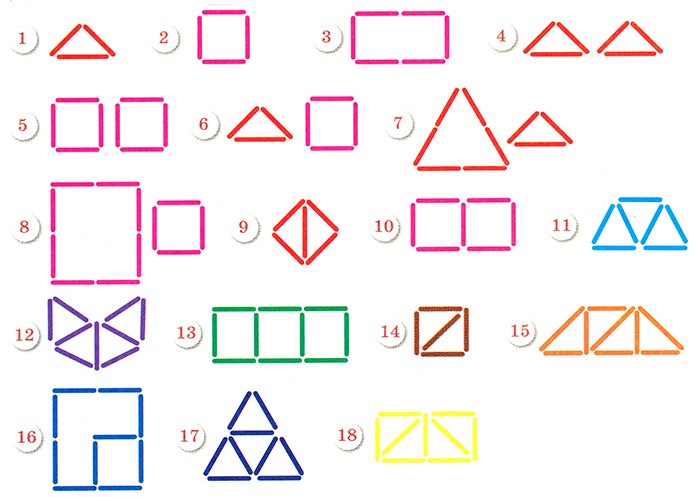 Выложите домик по образцу. Переложите одну палочку так, чтобы домик был развёрнут в другую сторону.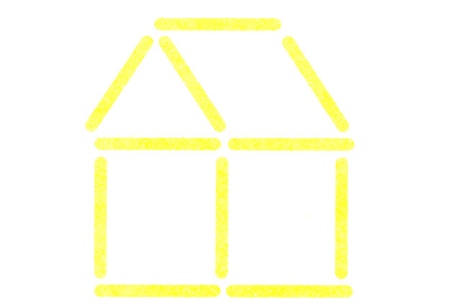 Выложите рыбку по образцу. Переложите четыре палочки так, чтобы рыбка «поплыла» в другую сторону.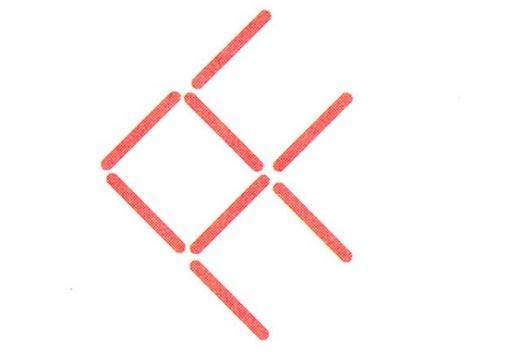 6. Выложите корову по образцу. Переложите две палочки так, чтобы корова смотрела в другую сторону.